HistoryFacebook was founded in February 2004 by Mark Zuckerberg and his Harvard University roommates. Initially, it was to be used only by Harvard University students, but eventually Zuckerberg and the other founders gave access to the Ivy League universities and Stanford University. As Facebook grew popular, user access was given to other universities, as well as Boston area high school students. Today, Facebook has grown into a phenomenon and anyone over the age of 13 can have access to Facebook, a social media platform loved by millions.After launching his initial (Thefacebook.com) website, three Harvard University seniors accused Zuckerberg of taking their idea to create a social network called HarvardConnection.com to create a competitive product. After the three individuals made a complaint, an investigation was initiated, and a lawsuit filed, which was settled in 2008 for 1.2 million shares ($300 million) of Facebook’s IPO offering.Facebook’s initial big investment was given by the co-founder of PayPal, Peter Thiel. In 2005, the company bought the domain name facebook.com for $200,000 and dropped “the” from the original name. The investments began to grow as in 2005, as Accel invested $12.7 million and Jim Breyer added $1 million of his own money. Facebook has recently surpassed both Google and Amazon in percent market share and number of users in the social media industry.Internal IssuesVision and MissionFacebook’s mission statement is “to give people the power to share and make the world more open and connected.” Although Facebook does not have an explicit vision statement, Zuckerberg mentions three items that reveal his desire for the company: “(1) stay connected with friends and family, (2) discover what is going on in the world, and (3) share and express what matters to the individual.”Code of ConductAccording to Facebook’s corporate governance report, “Facebook Personnel” are expected to act lawfully, honestly, ethically, and in the best interests of the company while performing duties on behalf of Facebook. The company code of conduct applies to all Facebook personnel, including members of the board of directors (in connection with their work for Facebook), officers, and employees of Facebook, Inc. and its corporate affiliates, as well as contingent workers (e.g., agency workers, contractors, and consultants) and others working on Facebook’s behalf.Organizational StructureFacebook has 14 subsidiaries, as follows: Facebook Benelux, Facebook Brazil, Facebook Canada, Facebook France, Facebook Germany, Facebook India, Facebook Italy, Facebook Korea, Facebook Norway, Facebook Portugal, Facebook Spain, Instagram, Oculus VR, and WhatsApp. Facebook’s top executives are listed in Exhibit 1, along with an organizational chart of the company. Note the company structure is a hybrid, being divisional by region and by product. Some analysts suggest the structure is too complex, with overlapping duties, and would prefer to see something similar to a strategic business unit (SBU) structure.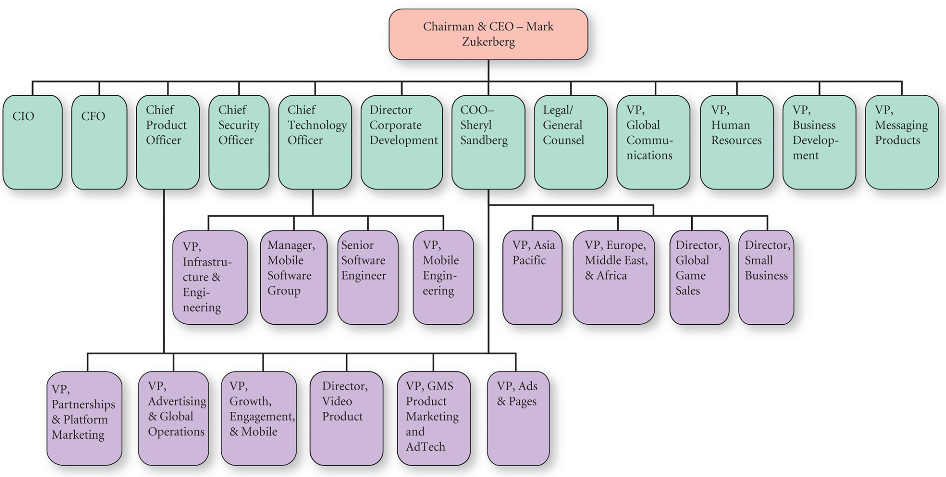 Exhibit 1Facebook’s Organizational StructureSource: Based on Facebook’s organizational chart (http://www.theofficialboard.com/org-chart/facebook).SegmentsAs indicated in Exhibit 2, Facebook is segmented both by region, having four regions, and by revenue source, Advertising as well as Payments and Other Fees. Note that roughly one half of Facebook’s revenues are generated from the United States and Canada.Exhibit 2Facebook’s Revenue Segments (in millions of USD)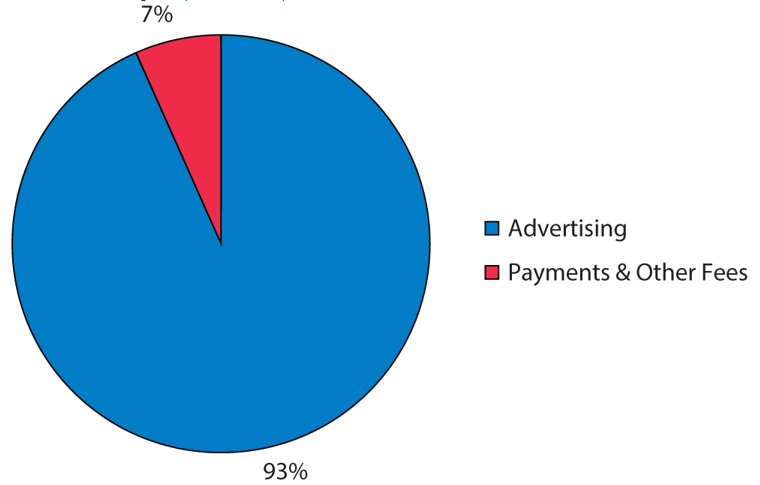 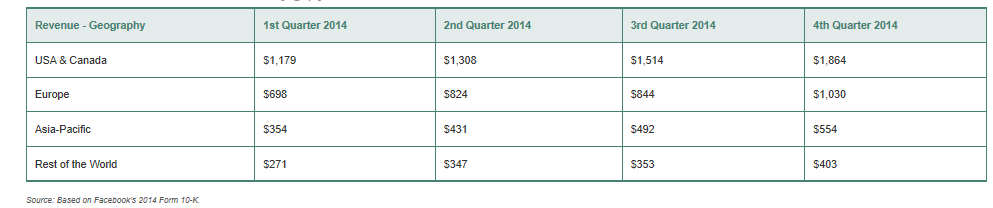 FinanceFacebook’s income statement is provided in Exhibit 3. Note that the firm’s net income more than doubled in 2014. Facebook’s balance sheet is provided in Exhibit 4. Note the company’s goodwill more than doubled, partly because Facebook in 2014 acquired the messaging service WhatsApp for $19 billion.Exhibit 3Facebook’s Income Statements (in millions of USD)Source: Based on Facebook’s 2014 Annual Report Page 57 and Yahoo Finance.Exhibit 4Facebook’s Balance Sheets (in millions of USD)Source: Based on Facebook’s 2014 Annual Report Page 56 and Yahoo Finance.Marketing StrategyUntil November 2014, most Facebook users obtained free marketing and advertising of a product or service by creating posts on their “wall” to their mass audience. But a new system was installed toward the end of 2014. Individuals now wanting to gain exposure based on free advertising and marketing will no longer obtain the high-traffic distribution to their page “fans.” The only way entrepreneurs and small business owners can receive high volumes of distribution of their materials is to pay Facebook for their product service exposure. The more money paid by the individual or business, the more reach their message will be distributed.Another marketing item Facebook has initiated is product ads, which show users pictures of products and prices, once the user has visited the specific product’s website, based on the users’ interests and/or location. Facebook now also offers a work-oriented product similar to LinkedIn and rivals Microsoft, Google, and Salesforce.com. The new Facebook “professional” service enables users to keep their personal postings, pictures, and identity separate from the professional and work content. The new service includes online chatting with professional colleagues, which is a serious challenge to LinkedIn, the leading business-oriented social network. The new service comes with tools to share and store documents, taking aim at products and services from Microsoft, Google, and Salesforce.com. Facebook has a significant advantage in any competition, given its reported 1.35 billion users who are active monthly and 864 million who use it daily, compared to LinkedIn’s claims of 332 million registered users, but only 90 million persons visited the site from July through September 2014.Facebook’s wide following is its main competitive advantage, because of what is commonly referred to as the network effect in business and economics. Much of the value comes from the availability of other people with similar interests that you may want to market to or interact with professionally or personally. Two disadvantages of Facebook, however, and reasons many companies have banned employees from using the service at work, is that (1) many persons lose significant productivity at work by spending too much time on Facebook and (2) Facebook has faced privacy criticisms for years. Information leaked through employees “communicating” on Facebook could potentially land in the hands of competitors, causing damage to the business. It is unclear yet whether the new Facebook “professional” service will charge users or be paid for by advertising.For a decade, digital marketers have been constrained to an increasingly outdated technology known as the cookie, which are still used to measure and target digital ads. Best described as bits of code dropped into web browsers, cookies generate poor approximations of how many people view a digital ad and provides inaccurate estimates of how many times any given individual sees an ad. Cookies give unreliable measures of clicks and sales and are not used on mobile apps. However, from 2015 to 2017, Facebook-owned Atlas aims to take digital marketing beyond the cookie to (1) correct cookies’ inaccuracies and (2) discover what’s happening within the cookie-less world of mobile apps. Atlas strives to be able to connect offline purchases and conversions to digital ads shown across mobile apps and the Web. In essence, Facebook’s Atlas is an ad server that allows ad buyers to measure, target, and optimize digital and mobile ads across digital apps (i.e., not just on Facebook).For Facebook, Google, Yahoo!, Microsoft, and AOL, the primary revenue sources are Internet advertising. Exhibit 5 reveals the percentage of total digital display ad revenues for each company.Exhibit 5Digital Display Ad Revenues: Facebook versus RivalsSource: Based on http://www.quora.com/Who-are-facebooks-biggest-competitors-and-whyInstagramFacebook recently acquired Instagram, whose primary customer base is teenagers. Instagram is the Web’s leading photo-sharing and video-sharing social media service and is on pace to top 100 million users in the United States by 2018. Instagram surpassed Twitter in early 2015 as the second-most used social media service in the region after its parent company, Facebook. The number of U.S. users of Instagram climbed by nearly 60 percent to 64.2 million in 2014 versus the year-earlier. Twitter ended 2014 with 48.4 million users in the United States, an increase of 12 percent. However, Instagram’s user growth is expected to climb to 21 percent in 2015, 15 percent in 2016, and 10 percent in 2017, whereas Twitter’s user growth is expected to decline to 9 percent in 2015, 8 percent in 2016, and 7 percent in 2017. Analysts expect that by 2018, Instagram will have 106.2 million users in the United States, up 7 percent, compared to Twitter, which is projected to have 66 million users and year-over-year growth of 6 percent. Although Instagram has customers of all ages, roughly 62 percent of all teens in the 12 to 17 age group used Instagram regularly in 2014.CompetitorsAlthough there are hundreds of online social media websites, the major competitors of Facebook include Instagram, Snapchat, LinkedIn, Google+, and Twitter. Snapchat is a more private medium than Facebook, which is why it’s growing in popularity. Snapchat only lets you send “snaps” to the friends selected by the user. Compared to Snapchat, LinkedIn is not as nearly as popular with social media usage, but LinkedIn is gaining users and platform time from Facebook due to the professional nature of LinkedIn. Google+ and Twitter compete with Facebook for users and time spent on social media.SnapchatThree Stanford University students created the Snapchat photo messaging system in July 2011. In 2013, Snapchat launched an application named Snapkidz for users 13 years of age and younger, with those users only being able to save photos on their local drive; they are not able to send pictures to anyone. In October 2014, with the demand to raise more funds and users for this application, Snapchat released their first 20-second movie trailer for the film Ouija. This was their first paid advertising venture into the market. Currently, Snapchat caters to sending over 700 million videos and photos for current users. Snapchat is a photo messaging application whereby users can take photos, record videos, add text and drawings, and send them to a controlled list of recipients. These sent photographs and videos are known as “Snaps.” Users set a time limit for how long recipients can view their Snaps (as of April 2014, the range is from 1 to 10 seconds), after which they are hidden from the recipient’s device and deleted from Snapchat’s servers. According to Snapchat in May 2014, the app’s users were sending 700 million photos and videos per day, and Snapchat Stories content was being viewed 500 million times per day. The company has a valuation of $10 to $20 billion, depending on various sources.LinkedIn Corporation (LNKD)LinkedIn is a professional social networking service that has over 260 million users in 200 countries. Headquartered in Mountain View, California, LinkedIn has three major business units: talent solutions, marketing solutions, and premium subscriptions. Companies can utilize LinkedIn talent solutions for employee procurement. Individuals seeking employment can pay a premium subscription to find job openings. LinkedIn continues to acquire competing firms to help complement its current product offerings. A key recent acquisition was Digg, a social news site, in 2012. As its growth continues, LinkedIn’s 2014 market penetration was highest in the United States, the United Kingdom, Canada, and Australia. India was the fastest-growing country of LinkedIn users that grew to 20 million during 2014.Google, Inc. (GOOG)Google+ is an identity service and a social network with up to 540 million active users. About 30 percent of Google+ customers use the application on their smartphones. Beginning at age 13, teens may create a Google+ account. There are services that set Google+ apart from its competitors such as circles, streams, Hangouts, Hangouts on Air, and the +1 button. One item that Google+ users and advertisers will benefit from is SEO (Search Engine Optimization), as being on Google+ will boost search results rankings.Twitter, Inc. (TWTR)Headquartered in San Francisco, Twitter is a social networking service that allows individuals to send tweets within their network. Tweets are 140-character messages and can be posted only by registered users. By the end of 2014, Twitter had more than 500 million users. The company has several revenue services to generate income, such as paid advertising to companies that can be compared to Google Adwords. Twitter offers a self-service advertising system for small business owners. Total revenue for 2014 was $1.4 billion compared to $664.89 million the prior year.Exhibit 6 provides comparative data for Facebook and its direct competitors. Note both LinkedIn and Twitter reported negative net income in 2014.Exhibit 6Facebook vs Rival FirmsSource: Based on Yahoo Finance 2014 data and other sources.External IssuesPinning, tweeting, posting, tagging, texting, liking, and other social media lingo have become a major part of daily lives, with almost two billion people in the world being active users of social media applications. However, social media users increasingly feel commercialized when pop-up ads cover their computer screens while surfing social media platforms. Companies must figure out a way to utilize advertising that creates comfort when seen by individuals.The age of users continues to be an external issue. Facebook currently has a policy that children age 13 or younger must have parent consent to create a page on their platform, which parallels with the Children’s Online Privacy Protection Act (COPPA). Approximately 1 of 8 Americans show signs of having a social media addiction, which consists of declining social relationships, anger and depression when the Internet is not available for use, lying about usage, and experiencing high levels of happiness when using the Internet. Other characteristics of this addiction consist of waking up in the middle of the night to check Facebook, checking social media before getting out of bed, and using social media to cover up everyday life problems.A new Facebook application enables users to comment on political debates and issues. Users connecting via the Facebook platform and the company pushing the idea of political impact caused the Egyptian government to ban Facebook in their country. Facebook created a political action committee in 2011 with the Federal Election Commission. It was named the FB PAC. Google+ is banned by the People’s Republic of China and Iran. Currently, in Mainland China, it is not blocked, but government intervention has slowed down the loading of the Google+ program enough to where users have to wait a large amount of time to utilize the program.Social Media and Personal BrandingA new trend is the idea of using social media platforms to create a person brand whereby individuals are combining their social media applications to create a personal brand or image that directly relates to future employment. A common practice for human resource managers is to perform a search on potential employees. One company, Klout, has grasped the idea that society has become aware of individual brands, and has made it easier for human resource managers to review a potential employee’s social media influence. Headquartered in San Francisco, Klout is a private company that measures social media analytics to rank an individual’s social influence. One’s Klout score can be between 1 and 100. As President Obama’s score is 99, the likes of Justin Bieber and actress Zooey Deschanel have scores of 92 and 86, respectively. To put a Klout score into perspective, my (the case author) clout score is currently 53. The higher the score, the better it is for individuals looking to be hired at large corporations in the United States. Klout uses Bing, Facebook, Foursquare, Google+, Instagram, LinkedIn, Twitter, and Wikipedia data to create Klout user profiles that are assigned a unique “Klout Score.”The FutureSocial media use is growing exponentially. A key question moving forward is: Where will the large amounts of data be stored? Who will control the stored data? Will government intervention play a part of using the stored data? Does Facebook have a right to store and even sell this information?Google and Facebook are becoming closer friends. Both companies want more people online, searching around and clicking on ads. Both firms are finding new ways to make it happen—from selling smartphone data plans, to using solar-powered drone aircraft as floating cell towers, to partnering with telecom providers in the developing world to get people hooked on apps. Both companies recently gave updates on their efforts at the Mobile World Congress wireless show in Barcelona, Spain, in March 2015. At the meeting, Facebook CEO Mark Zuckerberg and Google Vice President Sundar Pichai told attendees they plan to collaborate more, but are taking very different approaches to getting the world connected. Internet.org is Facebook’s fledgling effort to create new users in countries with little or low Internet use. Zuckerberg revealed at the meeting that his company has launched apps with basic free services in six countries: Zambia, Ghana, Kenya, Tanzania, Colombia, and most recently, India. The app is customized for each country and telecom operator, in order to attract new users while not hurting the telecoms’ already existing base of customers. Facebook offers free versions of services users already pay for— a primary reason why Internet.org does not include the WhatsApp messaging service.Develop a three-year strategic plan for Facebook’s CEO, Mr. Mark Zukerberg.Report DateDecember 31, 2014December 31, 2013Revenues$12,466$7,872Operating expenses7,4725,068EBIT4,9942,804Interest8450Other income (loss)——EBT4,9102,754Tax1,9701,254Income from continuing operations2,9401,500Other items(15)(9)Net income2,9251,491Report DateDecember 31, 2014December 31, 2013AssetsCash and equivalents$11,199$11,449Accounts receivable1,6781,109Other current assets793512Total current assets13,67013,070Property, plant & equipment3,9672,882Goodwill17,981839Intangible assets3,929883Other assets638221Total assets40,18417,895LiabilitiesShort-term debt180277Accounts payable378268Other current liabilities866555Total current liabilities1,4241,100Long-term debt119237Other liabilities2,5451,088Total liabilities4,0882,425Common stock——Retained earnings6,0993,159Paid in capital and other29,99712,311Total equity36,09615,470Total liabilities & equity40,18417,89520102011201220132014Google12.1%13.5%15.4%18.0%21.2%Facebook11.5%14.1%14.4%15.2%15.5%Yahoo!14.0%11.0%9.3%8.0%7.0%Microsoft5.2%4.9%4.5%4.3%4.0%AOL4.7%4.3%3.6%3.1%2.7%*These data include advertising on desktop and laptop computers, mobile phones, and tablets.*These data include advertising on desktop and laptop computers, mobile phones, and tablets.*These data include advertising on desktop and laptop computers, mobile phones, and tablets.*These data include advertising on desktop and laptop computers, mobile phones, and tablets.*These data include advertising on desktop and laptop computers, mobile phones, and tablets.*These data include advertising on desktop and laptop computers, mobile phones, and tablets.FacebookLinkedInTwitter# Full-Time Employees9,2006,9003,900$ Net Income$2,900 M($15.7 M)($578 M)$ Revenue$12,400 M$2,218 M$1,403 M$ Revenue/Employee$1,348,000$321,000$360,000$ EPS Ratio$1.03$(0.37)$(0.98)$ Market Cap.$251 B$26.9 B$24.6 B